Name……………………………………………………………………………………………….	Index No……………………………..School………………………………………………………………………….……………	Candidate’s sign…………………….										Date………………………………….451/2COMPUTER STUDIESPAPER 22 ½ hrsSUKEMO JOINT EXAMCOMPUTER STUDIESPAPER 22 ½ hrsInstruction to candidates.Write your name and index number at the top right hand corner of each printout.Write your name and index number on the diskette/Removable media.Write the name and version of the software used for each question attempted in the answer sheet.Answer all the questions.All questions carry equal marks.Passwords should not be used while saving in the diskette/Removable media.All answers must be saved in your diskette/Removable media.Make a printout of the answers on the answer sheets provided.Arrange your printouts and tie/staple them together.Hand in all the printouts and the diskette/Removable media.1 a) using a Word Processor, type the document as it appears and save it as BiogasMain		(27marks)BIOGAS PLANT1.0 Domestic biogas presentation1.1 Value chain1.1.1 General presentationBiogas is a gas produced through the digestion of organic materials in anaerobic conditions by specific bacteria, called methanogenic bacteria, or methanogensBiogas is mainly composed of methane (CH4), and is thus a flammable gas. It can therefore be used as a fuel for heating, cooking and lighting. Biogas can also be used to feed engines to produce electricity.  For information, the following table compares the equivalence between biogas and other possible fuels in terms of heating value: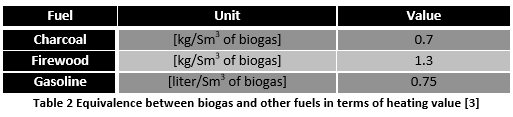 2.0 Potential impacts The dissemination of biogas plants has various environmental, social and economic benefits.2.1 Environmental impactsReduction of the biomass resource depletionReduction of Green House Gases (GHG) emissions2.2 Social ImpactsBiogas plants help improve beneficiaries’ quality of life by reducing the workload usually required for typical tasks such as firewood collection and fire tending.Improved gender equalityWomen can spend more time on other activities and on education, hence a reduction of gender disparities.Health and sanitation Bio-digesters reduce the pathogen content of organic materials. Education The installation of a biogas lamp can enable children to study later in the evening.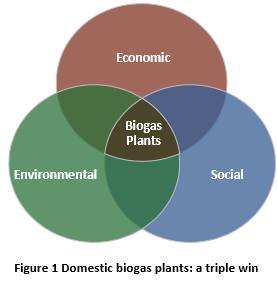 2.3 Economic impactsEconomic impacts for beneficiaries By displacing the use of firewood or charcoal, biogas can help to reduce households’ energy expenses.3.0 Technologies 3.1 Possible technologies for domestic biogasThe most common technologies for domestic biogas – biogas production at a household scale – are:Plastic Tube Digester or Polyethylene Tube Digester (PTD):Plastic tank digester:Technologies based on the Fixed Dome model:Floating drum digester: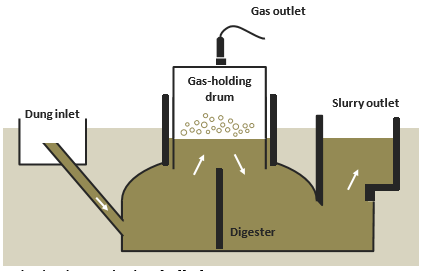 Floating drum technology [11][12]b) 	i) Use a function to calculate sum of the fuel value in the table			(2marks)ii) Create a pie chart showing Fuel values below the table. Insert an appropriate title.(5marks)c) Insert the followingi) Page number at the bottom center of page						(1mark)ii)“Biogas Technology is Eco-friendly” as a footer 					(1mark)ii) Your index number, name and school as a header					(1mark)d) Using the marked Headings (1.0….etc) insert TableOf Content (TOC) after the header “BIOGAS PLANT”											(5marks)e) 	i) Insert “Biogas Production System” as Diagonal semitransparent watermark	(3marks)  	ii) Insert Art page border of your choice around the First Page Only		(3marks)f) Print Biogas Main										(1marks)				Question 22. UMA SCHOOL has employed several workers, In order for it to monitor the performance of its workers and the different duties assigned to its workers, the company needs a database to organize the information.Required;(a) 	Create a database file and name it UMA DATABASE. 					(2mks)	(b)    i)  Using the table below create the appropriate fields and split the data into two tables and set the primary key (s)  											(14mks)ii) Create screens for each table for inputting the data in the tables 			(10mks)     iii) Create relationships between the tables 						 (2mks)     iv) Set the appropriate field size for the department column				 (2mks)      v) Validate marital paid field to allow text that either begin with Y or N. 		(2mks)b. i) Create a query to calculate the amount earned by each employee on the month of January if the employer decides to increase the salary by 10%. Save the query as Increment 					(3mks)    ii)  Create a database object that will store data for all the paid employees. Save the query as paid 	(2mks)   iii) Create a query that will assign digit 1 to the Paid employees and digit 0 to the unpaid employees; the data should appear on a new field. 										(3mks)C)  i.   Generate a tabular report with landscape orientation from the tables to display the fields in the following order. 													(6mks)             EMP NO.     NAME       DEPARTMENT        SALARY        PAID      ii) Sort the records in the report in alphabetical order of name field 					(2mks)    iii) Add a header and a footer on the report; Header   SALARY REPORT footer INDEX NUMBERiv) Compute total salary for all employees and place it below salary column; Save the report as Salary Report.EMP NO.NAMEDEPARTMENTSALARYPAIDAGEDATE OF PAYMENT0021JOY  HUMANITIES50,000YES4228/3/20170022RUTH MATHEMATICS40,000YES3828/3/20170023MARY  APPLIED SCIENCE42,000NO3327/3/20170024CATE  ENGLISH38,000NO2826/3/20170025ALEX  MATHEMATICS42,000YES3328/3/20170026MARY  HUMANITIES40,000YES3827/3/20170027ISAAC  APPLIED SCIENCE50,000YES4226/3/20170028FATH  ENGLISH60,000YES4726/3/20170029JUDE MATHEMATICS57,000YES4927/3/20170030PETER HUMANITIES50,000NO4428/3/20170021JOY  IHUMANITIES50,000YES4226/3/20170024CATE  ENGLISH38,000YES2828/3/20170029JUDEMATHEMATICS57,000YES4927/3/20170030PETER HUMANITIES50,000NO4428/3/2017